MENU SPECIALITES de Pâques 31 € (avec 1 entrée)MENU GOURMAND de Pâques 38 € (avec 2 entrées)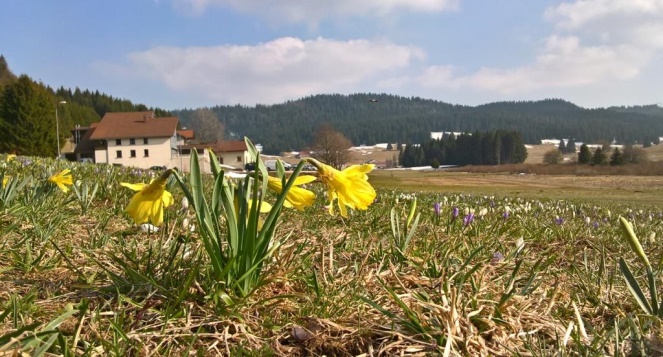 Mise en bouche du moment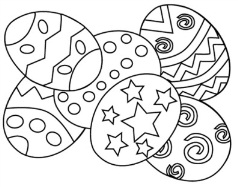 *******Trilogie de truite du Jura(Truite fumée, truite rose froide et rillettes maison de truite au vin jaune)et /ou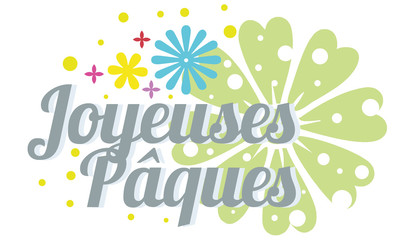 Langue de bœuf salée fumée*******Nage mer et rivière, petits légumes printaniers(truite rose, lieu jaune, moules, saint Jacques…)ouRis de veau flambés au marc du Jura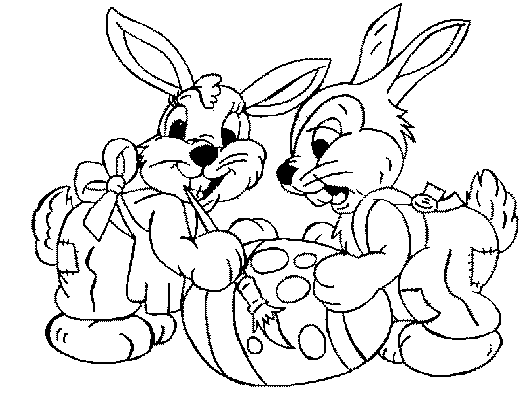 *******Plateau de fromagesouFromage blanc à la crème et son coulis*******Dessert au choix                                                                                          Prix nets hors boissons. Pour les allergènes, demandez nous.MENU Petit PLAISIR de Pâques 42 € (avec 1 entrée)MENU PLAISIR de Pâques 50 € (avec 2 entrées)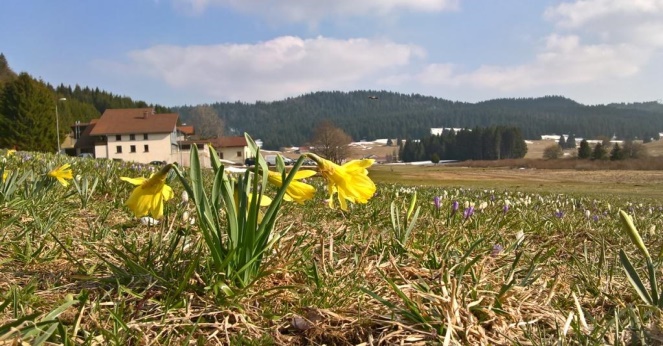 Mise en bouche du moment*******Foie gras de canard marbré à notre façon              et /ouFeuilleté aux asperges, crème fumée*******Granité maison au vin rouge*******Poulet de Bresse aux morilles et vin jauneouNoisettes d’agneau au Romarin*******Plateau de fromagesouFromage blanc à la crème et son coulis*******Dessert au choix                                                                                          Prix nets hors boissons. Pour les allergènes, demandez nous.